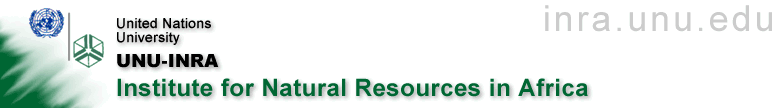 International Conference on Sustainable Development of Natural Resources in Africa5 - 8 December 2011, Accra, GhanaAbstract Submission FormDeadline: July 31 2011Please write your name as you would like it to appear in the program.  For co-authored papers, please indicate by an asterisk who will attend the session.General Information 1. Contact Information Author: Title (Dr., Professor, Ms., Mr.): Institution/Organisation: Department: Address: Tel: Mobile:Fax: Email to all correspondents should be sent to: Affiliation (  ) NGO practitioner (  ) Community-based organisation representative (  ) Academic researcher (  ) Government official (  )  Private sector official(  ) Other (Please provide details - …………….): 2.  Abstract/AbstractTitle: 3.  Paper Details/:    ---------------      PASTE YOUR WRITE-UP (Please insert an abstract (maximum 400 words) of the paper) --------------------------Theme(s) focused on (tick all that apply):(   ) Harnessing land and water resources;(    ) Developing biodiversity conservation and ecosystem services;(    ) Promoting and nurturing a Green Economy;(    ) Governing the extractive industries.Only electronic submissions are accepted.  Return completed form before July 31 2011 to: andoh@inra.unu.edu.